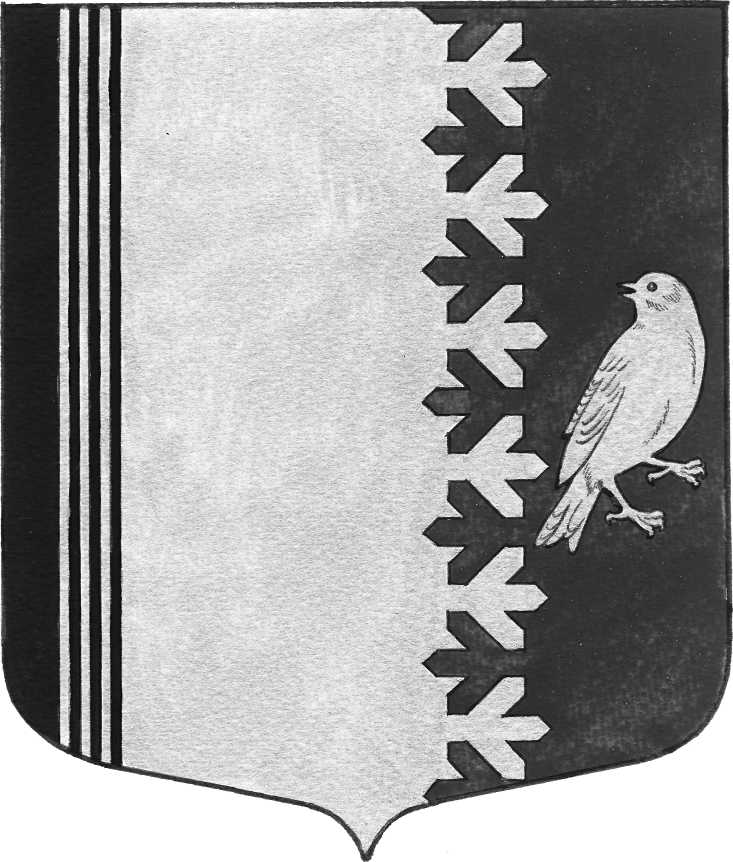   АДМИНИСТРАЦИЯ   МУНИЦИПАЛЬНОГО ОБРАЗОВАНИЯШУМСКОЕ СЕЛЬСКОЕ ПОСЕЛЕНИЕКИРОВСКОГО МУНИЦИПАЛЬНОГО РАЙОНАЛЕНИНГРАДСКОЙ ОБЛАСТИП О С Т А Н О В Л Е Н И Еот 01 декабря 2017 года № 262О отмене муниципальной программы  «Обеспечение безопасности жизнедеятельности населения на территории муниципального образования Шумское сельское поселение Кировского муниципального района Ленинградской области на 2017 год»           В соответствии с Федеральным законом №131 от 06.10.03г. п.п.4 п.1 ст.15 «Об общих принципах организации местного самоуправления в РФ», решением Совета депутатов МО Шумское сельское поселение «О бюджете муниципального образования  Шумское сельское поселение  Кировского муниципального района Ленинградской области на 2017 год» (с изменениями): 1. Отменить муниципальную программу «Обеспечение безопасности жизнедеятельности населения на территории муниципального образования Шумское сельское поселение Кировского муниципального района Ленинградской области на 2017 год»2. Настоящее постановление подлежит  размещению на официальном сайте администрации МО Шумское сельское поселение в информационно-телекоммуникационной сети Интернет.3. Контроль за исполнением настоящего постановления оставляю за собойГлава администрации                                                                   В.Л. УльяновРазослано: дело, прокуратура КМР, сектор экономики и финансов адм. МО ШСП